		    							     ALLEGATO E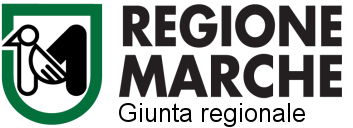       ALL’ENTE CAPOFILA DELL’AMBITO TERRITORIALE SOCIALE DI: ________________________DICHIARAZIONE DI SVOLGIMENTO DELL’INTERVENTO A DOMICILIO DI  ASSISTENZA ALL’AUTONOMIA E ALLA COMUNICAZIONE Dichiarazione sostitutiva dell’atto di notorietà(artt. 46/47 DPR 28/12/2000, n. 445)	Il/la  sottoscritto/a …………..…………………............................................………........................................	nato/a a  	………….…………..…………….. il ………………..…………………….….	residente a ………………………………………………………………………………………………...… in via ………….………………………………………….………………..  n. ……… Cap ……….………Codice fiscale…………………………………………………………………………………………………...Tel. …………………Cell. …………………..………email:…………………………………………………..D I C H I A R A consapevole delle sanzioni penali, nel caso di dichiarazioni non veritiere, di formazione o uso di atti falsi, richiamate dall’art. 76 del D.P.R. 445 del 28 dicembre 2000, sotto la propria personale responsabilità,di aver svolto l’intervento di assistenza all’autonomia e alla comunicazione in favore di: …………………………………………………………………………………………………………nei mesi di  	…………………………………………………………………………………………. per n. ore  	………………………………di  aver percepito una somma pari a € …………………; Si allega il “Foglio delle presenze” (All. F)Luogo e data _____________________                                                                                                                      Firma								_______________________________